The information contained in this syllabus is subject to change without notice. Students are expected to be aware of any additional course policies presented by the instructor during the course.Catalog Course Description:Topics for this course shall include: corrections in the criminal justice system; organization of correctional systems; correctional role; institutional operations, alternatives to institutionalization, treatment and rehabilitation, current and future issues.Prerequisites:No formal course requirements, but students should understand how to access the Internet via a web browser.Textbook(s): No textbook is required for this course. Resources:Computers and computer labs assistants are available in MS 103. The LRC and the Academic Skills Center have computers available for students but with limited or no assistance. Your instructor can be your greatest resource.  Your instructor is here to assist you in learning the material and helping you earn the grade you wish to earn in the course.  This is a commitment by your instructor.  Please utilize this resource by contacting him with any matter you feel he can assist you with, both within this class or your college success in general.  It is your responsibility to learn the material, but this can often be best accomplished by initiating contact with the instructor on topics you need clarification or further assistance.  Please do this! Course Learning Objectives:  Upon completion of this course students will understand the latest theories regarding the corrections system in the United States, identify problems facing the system, and understand the different service programs found within the system. Exemplary Educational Objectives:N/ASCANS Skills:N/ACourse Presentation Format:This course will be delivered as a Research Course.  While the topic of this course will be centered on the Correctional Systems and Practices currently in place and at use in the State of Texas, the course will also be aimed at teaching the student how to conduct a guided research assignment.  As such, this course will be limited one (1) semester long research project.  Specifics for the assignment will be addressed by the instructor throughout the semester.  Additionally, the aspects of Research Methods, Ethics, and Best Practices will be presented and utilized in conducting this research project.  Students will be expected to meet or exceed the listed progress dates, as outlined in the syllabus.  Lectures & Discussions:Evaluation/Grading Policy:Grades of A, B, C, D, and F will be determined by the student’s achievement of a total number of possible points based on the below listed categories.The letter grade is based on the following Grading Scale:Assignment:	This course will consist of a single Research Assignment.  This project will be condensed into a single 10-12 page written paper.  The format for this paper will be double-spaced, #12, Times New Roman Font.  The paper will be divided into three parts: An Introduction, Literature Review, and Methods/Results Discussion.  A Title Page and Works Cited page(s) will be required but will not count towards the total page requirement of the paper.  The paper must consist of 10-12 written pages.  The paper will be sourced and cited in the APA format and will require either Parenthetical (In-text) or Footnote citations.  A minimum of (20) Scholarly Sources are required for this assignment.  Other sources may be used, and must be cited appropriately, however only peer-reviewed scholarly sources will count towards the source requirement.  Student Responsibilities/Expectations:Class Attendance:  Participation in class discussions and assignments is mandatory.  Students’ participation grade (25% of the total Class Grade) will be heavily based on in-class engagement.   Withdrawal requests MUST BE initiated by the student.  The last day for a student to drop a course with a grade of "W" is November 15, 2022.  Requests for withdrawal become official and effective the date they are received in the records office.  Students who stop coming to class but fail to drop the course will earn an “F” for the course.Late Work:  As the assignment is due on the date of the scheduled final for this course, NO LATE WORK WILL BE ACCEPTED.  Students will have the entire semester to prepare this assignment and therefore no assignments will be accepted after the due date.NTCC Academic Honesty Statement:Students are expected to complete course work in an honest manner, using their intellects and resources designated as allowable by the course instructor.  Students are responsible for addressing questions about allowable resources with the course instructor.  NTCC upholds the highest standards of academic integrity.  This course will follow the NTCC Academic Honesty policy stated in the Student Handbook (see Student Handbook on the student MyEagle Portal).Academic EthicsThe college expects all students to engage in academic pursuits in a manner that is beyond reproach.  Students are expected to maintain complete honesty and integrity in their academic pursuit.  Academic dishonesty such as cheating, plagiarism, and collusion is unacceptable and may result in disciplinary action.  Refer to the student handbook for more information on this subject.ADA Statement:It is the policy of NTCC to provide reasonable accommodations for qualified individuals who are students with disabilities.  This College will adhere to all applicable federal, state, and local laws, regulations, and guidelines with respect to providing reasonable accommodations as required to afford equal educational opportunity.  It is the student’s responsibility to arrange an appointment with a College counselor to obtain a Request for Accommodations form.  For more information, please refer to the NTCC Catalog or Student Handbook.Family Educational Rights and Privacy Act (FERPA):The Family Educational Rights and Privacy Act (FERPA) is a federal law that protects the privacy of student education records. The law applies to all schools that receive funds under an applicable program of the U.S. Department of Education. FERPA gives parents certain rights with respect to their children’s educational records. These rights transfer to the student when he or she attends a school beyond the high school level. Students to whom the rights have transferred are considered “eligible students.” In essence, a parent has no legal right to obtain information concerning the child’s college records without the written consent of the student. In compliance with FERPA, information classified as “directory information” may be released to the general public without the written consent of the student unless the student makes a request in writing. Directory information is defined as: the student’s name, permanent address and/or local address, telephone listing, dates of attendance, most recent previous education institution attended, other information including major, field of study, degrees, awards received, and participation in officially recognized activities/sports.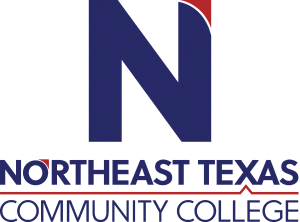 CRIJ 2313 – Correctional Systems and Practices Course Syllabus: Fall 2022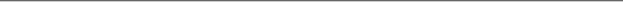 CRIJ 2313 – Correctional Systems and Practices Course Syllabus: Fall 2022CRIJ 2313 – Correctional Systems and Practices Course Syllabus: Fall 2022CRIJ 2313 – Correctional Systems and Practices Course Syllabus: Fall 2022CRIJ 2313 – Correctional Systems and Practices Course Syllabus: Fall 2022CRIJ 2313 – Correctional Systems and Practices Course Syllabus: Fall 2022“Northeast Texas Community College exists to provide responsible, exemplary learning opportunities.”Robert W. Moore	Office: BT 125Email: rwmoore@ntcc.edu“Northeast Texas Community College exists to provide responsible, exemplary learning opportunities.”Robert W. Moore	Office: BT 125Email: rwmoore@ntcc.edu“Northeast Texas Community College exists to provide responsible, exemplary learning opportunities.”Robert W. Moore	Office: BT 125Email: rwmoore@ntcc.edu“Northeast Texas Community College exists to provide responsible, exemplary learning opportunities.”Robert W. Moore	Office: BT 125Email: rwmoore@ntcc.edu“Northeast Texas Community College exists to provide responsible, exemplary learning opportunities.”Robert W. Moore	Office: BT 125Email: rwmoore@ntcc.edu“Northeast Texas Community College exists to provide responsible, exemplary learning opportunities.”Robert W. Moore	Office: BT 125Email: rwmoore@ntcc.edu“Northeast Texas Community College exists to provide responsible, exemplary learning opportunities.”Robert W. Moore	Office: BT 125Email: rwmoore@ntcc.edu“Northeast Texas Community College exists to provide responsible, exemplary learning opportunities.”Robert W. Moore	Office: BT 125Email: rwmoore@ntcc.edu“Northeast Texas Community College exists to provide responsible, exemplary learning opportunities.”Robert W. Moore	Office: BT 125Email: rwmoore@ntcc.edu“Northeast Texas Community College exists to provide responsible, exemplary learning opportunities.”Robert W. Moore	Office: BT 125Email: rwmoore@ntcc.edu“Northeast Texas Community College exists to provide responsible, exemplary learning opportunities.”Robert W. Moore	Office: BT 125Email: rwmoore@ntcc.edu“Northeast Texas Community College exists to provide responsible, exemplary learning opportunities.”Robert W. Moore	Office: BT 125Email: rwmoore@ntcc.eduOffice HoursMondayTuesdayWednesdayThursdayFridayEmailOffice Hours9:30 – 10:50  9:30 – 10:50  EmailEmailEmailAny TimeThe best way to communicate with me is via email.  I will answer all questions as quickly as possible, but no later than 24 hours after receipt of your email.  The best way to communicate with me is via email.  I will answer all questions as quickly as possible, but no later than 24 hours after receipt of your email.  The best way to communicate with me is via email.  I will answer all questions as quickly as possible, but no later than 24 hours after receipt of your email.  The best way to communicate with me is via email.  I will answer all questions as quickly as possible, but no later than 24 hours after receipt of your email.  The best way to communicate with me is via email.  I will answer all questions as quickly as possible, but no later than 24 hours after receipt of your email.  The best way to communicate with me is via email.  I will answer all questions as quickly as possible, but no later than 24 hours after receipt of your email.  The best way to communicate with me is via email.  I will answer all questions as quickly as possible, but no later than 24 hours after receipt of your email.  Week 1 – Aug 22, 2022Introduction and Syllabus/ Introduction to ResearchInitial Interest ListIntroduction and Syllabus/ Introduction to ResearchInitial Interest ListWeek 2 – Aug 29, 2022Formulating a Research Topic/ Qualitative vs. Quantitative5 Potential TopicsFormulating a Research Topic/ Qualitative vs. Quantitative5 Potential TopicsWeek 3 – Sept 5, 2021Types of Sources/ Research Topic Approval DueResearch Question and HypothesisTypes of Sources/ Research Topic Approval DueResearch Question and HypothesisWeek 4 – Sept 12, 2021Research Methods/ Methodology Proposal DueSource ApprovalResearch Methods/ Methodology Proposal DueSource ApprovalWeek 6 – Sept 26, 2021Progress CheckProgress CheckWeek 8 – Oct 10, 2021Progress CheckIntroduction DueProgress CheckIntroduction DueWeek 10 – Oct 24, 2021Progress Check Progress Check Week 12 – Nov 7, 2021Progress CheckLiterature Review DueProgress CheckLiterature Review DueWeek 13 – Nov 14, 2021Progress CheckProgress CheckWeek 14 – Nov 21, 2021Thanksgiving BreakThanksgiving BreakWeek 15 – Nov 28, 2021Progress Check Discussion DueProgress Check Discussion DueWeek 16 – Dec 8, 2021Assignment Due On the Day of the FinalAssignment Due On the Day of the FinalAssignments QuantityPts. Per Assign.Total Pts. PossibleClass Participation1250250Research Project1750750Total1000Total Pts. EarnedLtr. Grade900-1000  A800-899B700-799C600-699DBelow 600F